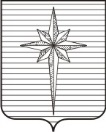 Дума ЗАТО ЗвёздныйРЕШЕНИЕ00.00.2020			   						        	             № 00О заслушивании отчёта об исполнении муниципальной программы «Управление муниципальным имуществом ЗАТО Звёздный» за 2019 годЗаслушав отчёт об исполнении муниципальной программы «Управление муниципальным имуществом ЗАТО Звёздный» за 2019 год, представленную заведующим отделом жилищных и имущественных отношений администрации ЗАТО Звёздный Пичугиной Е.Г. Дума ЗАТО Звёздный РЕШИЛА:1. Информацию принять к сведению (Приложение).2. Настоящее решение вступает в силу со дня его подписания.Председатель Думы ЗАТО Звёздный			                   И.А. Ободова